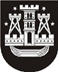 KLAIPĖDOS MIESTO SAVIVALDYBĖS TARYBASPRENDIMASDĖL ATSTOVAVIMO KLAIPĖDOS MIESTO SAVIVALDYBEI ŽYDŲ KULTŪROS PAVELDO KELIO ASOCIACIJOS VISUOTINIUOSE NARIŲ SUSIRINKIMUOSE2017 m. gegužės 25 d. Nr. T2-132KlaipėdaVadovaudamasi Lietuvos Respublikos vietos savivaldos įstatymo 16 straipsnio 3 dalies 9 punktu ir 16 straipsnio 4 dalimi, Lietuvos Respublikos asociacijų įstatymo 4 straipsnio 3 dalimi ir 8 straipsnio 4 dalimi ir atsižvelgdama į Žydų kultūros paveldo kelio asociacijos 2017-03-17 raštą „Dėl Žydų kultūros paveldo kelio asociacijos narystės statuso patvirtinimo“, Klaipėdos miesto savivaldybės taryba nusprendžia:Įgalioti Klaipėdos miesto savivaldybės merą Vytautą Grubliauską, o jo nesant – Klaipėdos miesto savivaldybės administracijos Ugdymo ir kultūros departamento Kultūros skyriaus vedėją Narūną Lendraitį arba Ugdymo ir kultūros departamento Kultūros skyriaus vyriausiąją specialistę Kristiną Skiotytę atstovauti Klaipėdos miesto savivaldybei Žydų kultūros paveldo kelio asociacijos visuotiniuose narių susirinkimuose ir, veikiant išimtinai Klaipėdos miesto savivaldybės interesais, balsuoti visais darbotvarkių klausimais. Savivaldybės mero pavaduotojasArtūras Šulcas